УВАЖАЕМЫЕ КОЛЛЕГИ!Исследовательский центр информационно-правовых технологий (ИЦИПТ),Научно-издательский центр «Ника» (НИЦ «НИКА»),редакция журнала «Наука и образование: проблемы, идеи, инновации» (ISSN 2541-7959)приглашают принять участиев V Международной научно-практической конференцииНаука и образование:тенденции и перспективыг. Уфа, 29-30 июня 2018 г.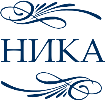 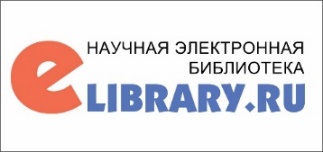 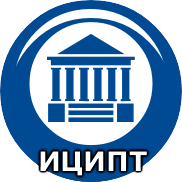 Основной целью международной конференции является интеграция и координация междисциплинарных усилий ученых разных стран в исследовании актуальных проблем современной науки и определении перспектив ее развитияЯзыки конференции: русский, английский. Шифр конференции: МНОП-05.Материалы конференции будут опубликованы в №3(6) журнала. Журнал будет размещен в Научную электронную библиотеку на платформе elibrary.ru (договор №97-02/2015 от 02.03.2015 г.). Электронная версия журнала будет размещена на официальном сайте ИЦИПТ www.icipt.ru в течение 5 (пяти) дней после даты проведения конференции. Ссылка на журнал в НЭБ (elibrary.ru) будет размещена в течение срока до 1 (одного) месяца после даты проведения конференции.Все участники конференции получат сертификаты в электронном виде.УСЛОВИЯ УЧАСТИЯОтправить оформленные в соответствии с требованиями статью и заявку до 29 июня 2018 г. включительно на адрес: info@icipt.ru.После получения ответного письма с подтверждением от оргкомитета оплатить участие в конференции (организационный взнос), а также, при необходимости, требуемое количество печатных экземпляров журнала и сертификатов. Включение статей в комплектующийся выпуск будет осуществляться только после внесения организационного взноса. Срок приема подтверждения о совершенной оплате – до 30 июня 2018 г. включительно. В случае, если подтверждение об оплате будет отправлено позднее указанной даты, статья будет перенесена в следующий выпуск журнала.Файлы статей и заявок следует назвать по фамилии (например: Иванов И.И.-статья, Иванов И.И.-заявка). В теме письма укажите название конференции или ее шифр. При получении материалов оргкомитет в течение 2 дней отправляет на электронный адрес автора письмо с подтверждением, а также суммой платежа и реквизитами для оплаты организационного взноса. Участникам, не получившим подтверждения от оргкомитета, просьба продублировать материалы.Организационный взнос составляет 100 руб. за страницу(для иностранных участников – $3 за страницу).Если требуются печатные экземпляры журнала, то дополнительно оплачивается250 руб. за каждый экземпляр (для иностранных участников – $7).Стоимость печатных сертификатов – 50 руб. за каждый экземпляр (для иностранных участников – $2).ТРЕБОВАНИЯ К СТАТЬЕОбъем: от 3 до 15 страниц.Формат текста: Microsoft Word (*.doc, *.docx).Формат страницы: А4 (210x297 мм).Ориентация: книжная.Поля (верхнее, нижнее, левое, правое): по 2 см.Шрифт: размер (кегль) – 14, тип – Times New Roman.Выравнивание: по ширине.Межстрочный интервал: полуторный.В начале статьи слева необходимо указать номер УДК. В случае возникновения затруднений, можно воспользоваться справочником УДК на сайте http://teacode.com/online/udc/.Используемая литература оформляется в алфавитном порядке в конце текста под названием «Список использованной литературы». В тексте сноски обозначаются квадратными скобками с указанием в них порядкового номера источника по списку и через запятую – номера страницы (страниц), например: [5, с. 115].В конце статьи ставится знак охраны авторского права ©, фамилия и инициалы автора, а также год публикации – 2018.ОБРАЗЕЦ ОФОРМЛЕНИЯ СТАТЬИУДК 340.142Иванов И.И.,студент 5 курса юридического факультетаМосковского государственного университета,г. Москва, Российская ФедерацияСУДЕБНОЕ РЕШЕНИЕ КАК ИСТОЧНИК ПРАВАТекст статьи. Текст статьи. Текст статьи. Текст статьи. Текст статьи. Текст статьи. Текст статьи [1].Текст статьи. Текст статьи. Текст статьи. Текст статьи. Текст статьи [2, с. 15]. Текст статьи. Текст статьи [2, с. 20]. Текст статьи. Текст статьи. Текст статьи. Текст статьи. Текст статьи.Список использованной литературы1. Источник.2. Источник.© Иванов И.И., 2018ЗАЯВКА УЧАСТНИКААНО «ИЦ ИПТ»		Информационный портал450005, г. Уфа, ул. Пархоменко, 156/3	«Konferencer.RU»Тел.: +7 (347) 266-33-72, e-mail: info@icipt.ru	e-mail: info@konferencer.ruwww.icipt.ru		www.konferencer.ruНастоящей заявкой подтверждается участие в МНПК МНОП-05 с публикацией статьи в журналеНастоящей заявкой подтверждается участие в МНПК МНОП-05 с публикацией статьи в журналеНастоящей заявкой подтверждается участие в МНПК МНОП-05 с публикацией статьи в журналеДля оформления сертификатовФамилия, имя, отчество авторов (полностью)Автор №1Для оформления сертификатовФамилия, имя, отчество авторов (полностью)Автор №2 (при наличии)Для оформления сертификатовФамилия, имя, отчество авторов (полностью)Автор №3 (при наличии)Для оформления сертификатовФамилия, имя, отчество авторовв дательном падеже (ответ на вопрос: «кому?»,т.е., например: «Иванову Ивану Ивановичу»)Автору №1Для оформления сертификатовФамилия, имя, отчество авторовв дательном падеже (ответ на вопрос: «кому?»,т.е., например: «Иванову Ивану Ивановичу»)Автору №2 (при наличии)Для оформления сертификатовФамилия, имя, отчество авторовв дательном падеже (ответ на вопрос: «кому?»,т.е., например: «Иванову Ивану Ивановичу»)Автору №3 (при наличии)Для включения в журналНазвание статьиДля включения в журналНаправление(оставьте один нужный вариант, остальные – удалите)При заказе печатных экземпляров они будут отправлены бандеролью на указанный адрес в течение 15 дней после даты конференцииПри заказе печатных экземпляров они будут отправлены бандеролью на указанный адрес в течение 15 дней после даты конференцииПри заказе печатных экземпляров они будут отправлены бандеролью на указанный адрес в течение 15 дней после даты конференцииДля комплектования бандеролиСколько печатных экземпляров журнала требуется(250 руб. за каждый / для иностранных участников – по $7)Вписать требуемое количество, либо прочеркДля комплектования бандеролиСколько печатных экземпляров сертификатов требуется(50 руб. за каждый / для иностранных участников – по $2)Вписать требуемое количество, либо прочеркДля комплектования бандеролиПочтовый индекс и адрес для отправкиВписать при необходимости, либо прочеркДля комплектования бандеролиФИО получателя бандеролиВписать при необходимости, либо прочерк